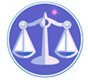 【更新】2018/10/2【編輯著作權者】黃婉玲（建議使用工具列-->檢視-->文件引導模式/功能窗格）（參考題庫~本文只收錄部份頁面,且部份無法超連結其他位置及檔案）《《破產法申論題庫彙編》共12單元》》。強制執行法申論題庫。【其他科目】。S-link123總索引。01警察&海巡考試。02司法特考&專技考試。03公務人員考試102年(1)10201。b（2）102年公務人員特種考試稅務人員三等考試。財稅法務102年公務人員特種考試稅務人員考試試題23630【等別】三等稅務人員考試【類(科)別】財稅法務【科目】破產法與強制執行法【考試時間】2小時　　一、甲公司向丙銀行貸款新臺幣2億元，並以乙所有之Ａ地為丙銀行設定普通抵押權。嗣因甲公司經營不善，逾期未清償該欠款，丙銀行乃聲請拍賣乙所有之Ａ地，於強制執行事件進行中，甲公司受破產宣告。試問乙得否聲請停止執行或於甲公司破產程序中行使權利？（25分）　　二、破產人甲對乙有借款債權新臺幣100萬元，乙對甲則有貨款債權新臺幣100萬元，但已逾法定申報債權期間未為申報，乙仍向破產管理人以意思表示為抵銷之主張，效果如何？（25分）　　三、甲將其所建造未辦理保存登記（第一次所有權登記）之A屋出售予乙，嗣後乙因積欠債務，致A屋為債權人聲請法院查封，經拍賣後，由丙拍定取得並由法院發給權利移轉證書。丙嗣將A屋出售並交付於丁。A屋於丁占有使用中，又經丁之債權人聲請法院對之強制執行。於強制執行程序中，丙主張為A屋之所有權人，而以自己名義提起第三人異議之訴，請求撤銷強制執行程序。丙所提起之訴訟是否有理由？（25分）　　四、乙私自占用甲所有之土地，並於該基地上建造平房一棟。經甲對乙起訴並取得確定判決，主文僅記載命債務人乙返還基地，並未載明應拆除該基地上之房屋，債權人甲得否聲請法院強制執行拆除該房屋？抑或應另行起訴獲勝始得執行？（25分）　　　　　　　　　　　　　　　　　　　　　　　　　　　　　　　　　　　　　　　　　　　回目錄(2)>>回首頁>>100年(1)10001。b（2）100年公務人員特種考試稅務人員三等考試。財稅法務100年公務人員特種考試稅務人員考試試題53630【等別】三等稅務人員考試【類（科）別】財稅法務【科目】破產法與強制執行法【考試時間】2小時　　一、甲公司因經營汽車進口事業積欠乙300萬元、丙200萬元、丁100萬元及戊100萬元，均屆期不能清償；於民國98年進口一批汽車應繳關稅100萬元，未依限繳清。甲公司遂向法院聲請破產法上和解，經法院裁定許可和解後，僅乙、丙、丁出席之債權人會議可決以債權額60%清償為和解條件，並經法院裁定認可。試附理由回答下列問題：戊及海關未出席債權人會議，戊之債權額及關稅是否均以60%清償？（25分）　　二、甲公司經法院宣告破產後，債權人乙於法院公告規定申報債權期間內，向破產管理人申報其債權額4000萬元，於第一次債權人會議中，破產管理人對乙之債權額提出異議，經法院裁定其債權額為2000萬元，乙未對該裁定抗告而確定。試附理由回答下列問題：乙對於破產法院之裁定如有不服，就其4000萬元之債權額得否再向民事法院提起確認之訴？（25分）　　三、甲執命乙公司給付300萬元之確定終局判決為執行名義，聲請臺灣臺北地方法院執行查封乙公司所有之Ｋ地壹筆後，海關以乙公司應繳納之關稅200萬元未依限繳清，移送臺北行政執行處執行。試附理由回答下列問題：臺北行政執行處得否再行查封Ｋ地？如執行程序終結前，甲對乙公司撤回強制執行之聲請，臺灣臺北地方法院應為如何之處置？（25分）　　四、甲向乙借款500萬元，由丙提供所有之Ｋ地為抵押物設定普通抵押權登記予乙，甲屆期不能清償乙500萬元，乙取得拍賣抵押物裁定後聲請拍賣Ｋ地，拍賣結果Ｋ地以400萬元拍定。試附理由回答下列問題：不足清償之100萬元，乙聲請執行法院發給債權憑證，執行法院得否發給？不足清償之100萬元，乙得否訴請丙給付？（25分）。107年(1)。106年(2)。105年(1)。104年(1)。102年(1)。100年(1)。98年(2)。97年(2)。94年(1)。107年(1)。106年(2)。105年(1)。104年(1)。102年(1)。100年(1)。98年(2)。97年(2)。94年(1)。107年(1)。106年(2)。105年(1)。104年(1)。102年(1)。100年(1)。98年(2)。97年(2)。94年(1)（1）公務人員特種考試司法人員三等考試。司法事務官*〈破產法與消費者債務清理條例〉。107年。106年。105年。98年*。97年-01。97年-02（2）公務人員特種考試稅務人員三等考試*。財稅法務〈破產法與強制執行法〉。106年。104年。102年。100年。98年。94年